[Tytuł w j. polskim][Tytuł w j. angielskim] (opcjonalnie)Tekst (Teksty) / Text(s):Wydawca / Publisher:Akademia Sztuk Pięknych im. Eugeniusza Gepperta we Wrocławiu /The Eugeniusz Geppert Academy of Art and Designpl. Polski 3/4, 50-156 Wrocławtel. +48 71 343 80 31, 32, 33, 34www.asp.wroc.pl 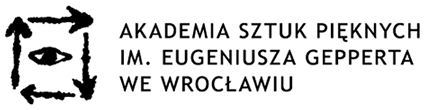 Publikacja zrealizowana przy finansowym wsparciu ………………. (jeśli dotyczy)Publication released with financial support of ………………….[Inny logotyp] ……….……. (jeśli dotyczy)Wydanie pierwsze / First editionWrocław 2022Tłumaczenie / Translation:  (jeśli dotyczy)Redakcja / Editing:Korekta językowa / Proof-reading:…………………….. (tekst polski / Polish text)…………………….. (tekst angielski / English text) (jeśli dotyczy)Projekt graficzny, przygotowanie do druku / Graphic layout and Pre-press:Projekt okładki / Cover design:  (jeżeli jest inny autor)Zdjęcia / Photo Credits, s. / p.Nakład / Circulation: ………… egz. / copies© Copyright by Akademia Sztuk Pięknych im. Eugeniusza Gepperta we Wrocławiu, Wrocław 202..…..Wszystkie prawa zastrzeżone / All rights reservedISBN: Druk i oprawa / Print & binding:Drukarnia ZAPOL Sobczyk sp. k., al. Piastów 42, 71-062 Szczecintel. 91 435 19 00, mail: biuro@zapol.com.pl [Inne logotypy]  (jeśli dotyczy)